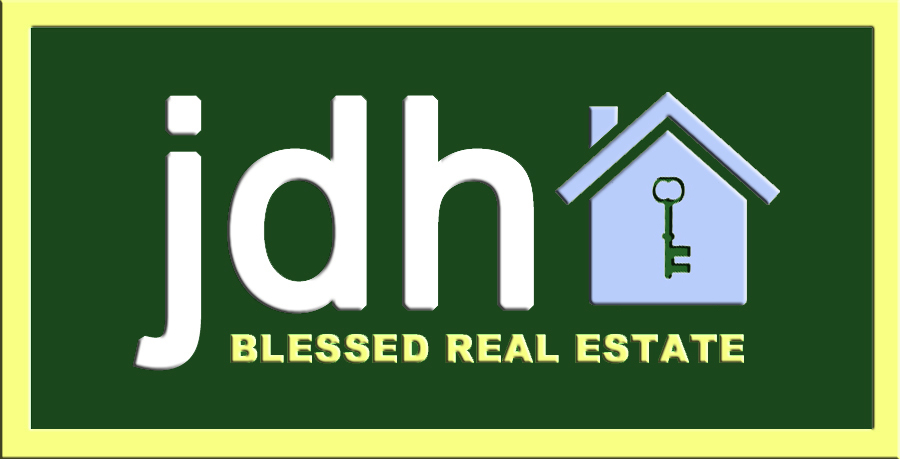 						Address:	         253 East 52nd Street							                        Brooklyn, New York 11203						Phone:                          917-733-7149						Fax #:		          718-498-3504							Email:	                        Joan@jdhblessedrealestate.com					          Website:	                   www.jdhblessedrealestate.com     Rental ApplicationEqual Housing OpportunityComplete all information below: The undersigned hereby makes an application to rent the following property:Applicant InformationName: _____________________________________________________________________________                       Last Name                                               First Name                                           Middle InitialHome Phone:  ______________ Work Phone:  ______________ Mobile Phone: ___________________    Social Security #: ______________ Drivers License #: ______________ State: ________ DOB: ________         Rental HistoryCurrent Address: _____________________ Apt # ______ City: ______ State: ______Zip Code: _______Land-Lord Name _________________ Land-Lord Phone # ______________ Rent Amount: $_________From:         /     /              To:     /     /        Reason for moving: _____________________________________Employment HistoryPresent Employer: _________________________  Employer Address: ___________________________Employer Phone #: _________________________ Supervisor’s Name: ___________________________Length of Employment: _____________________ Position/Title: _______________________________Monthly Salary: $_________________ Gross Income $ ________________ Net Income $____________Previous Employer: _________________________  Employer Address: __________________________Employer Phone #: _________________________ Supervisor’s Name: ___________________________Length of Employment: _____________________ Position/Title: _______________________________Monthly Salary: $_________________ Gross Income $ ________________ Net $___________________Co-Applicant informationName:  _______________________________________________________________________________         Last Name                                               First Name                                           Middle InitialHome Phone:  ______________ Work Phone:  ______________   Mobile Phone:___________________ Social Security #: _____________ Drivers License #: _______________ State _______ DOB __________Rental HistoryCurrent Address: _____________________ Apt # ______ City: ______ State: ______Zip Code: _______Land-Lord Name _________________  Land-Lord Phone # ______________ Rent Amount: $_________From:         /     /              To     /     /        Reason for moving: _____________________________________Employment HistoryPresent Employer: _________________________  Employer Address: ___________________________Employer Phone #: _________________________ Supervisor’s Name: ___________________________Length of Employment: _____________________ Position/Title: _______________________________Monthly Salary: $_________________ Gross Income $ ________________ Net Income $____________Previous Employer: _________________________  Employer Address: __________________________Employer Phone #: _________________________ Supervisor’s Name: ___________________________Length of Employment: _____________________ Position/Title: _______________________________Monthly Salary: $_________________ Gross Income $ ________________ Net Income $____________Pets: Y   N:  Describe pet(s) _________________________________________________   Smoke:   Y   N: If yes, please initial below that you understand there is no smoking inside the apartment/building and within 15 feet from the building ______List all proposed occupants that would live in the property below: Occupants Name(s) 					Age				DOB	If I rent an apartment shown by Joan D. Haynes Blessed Real Estate LLC, I agree to pay said Broker/Agent a non-refundable fee equal to one (1) month’s rent or 15% of annual rent. Fee is payable in cash, money order or certified check only.I/We hereby state and represent that the information in this application is complete. I/We hereby authorize the Land-Lord or Land-Lord’s Agent(s) to verify information provided in the application and to obtain credit, character, criminal, employment and rental information through credit bureaus for the sole purpose of rental residence.  I understand that the Land-Lord may terminate any Rental Agreement entered into for any misrepresentation made above.Applicant’s Signature: _________________________________ Date: ____________________________Co-applicant’s Signature _______________________________ Date: ____________________________DOCUMENTATION REQUIRED FOR RENTAL APARTMENTThe more documentation you can provide will give you a better chance of getting approved for a rental apartment. Each person would have to fill up a Rental Application and a credit report and Land-Lord Tenant screening /Credit Report/Background Check will be done on each applicant.Please check off the documentation that you could provide:       WORKING PROFESSIONALS:2 recent Pay Stubs/Bi-weekly: 4 recent Pay Stubs/weekly.Last year’s Federal Tax Return including W2 Form.Letter of employment stating salary.Last six months cancelled rent checks.Bank Statements.Government Issued Picture Identification.Instate Guarantor (Co-signer) with their last year’s Federal tax return including W2 form.2 recent pay Stubs/Bi-weekly: 4 recent pay Stubs/weekly. Guarantor’s bank statement.If Guarantor is out of State an extra 1-2 months Security Deposit may be required.Copy of Voucher (if applicable)FREELANCER OR OFF THE BOOKS EMPLOYEE:Letter of employment stating salary Bank Statements that show recent depositsLast  year’s Federal Income TaxFreelance pay checks.Last six months cancelled rent checks, Government Issued Picture Identification.Instate Guarantor (Co-signer) with their last year’s Federal tax return including W2 forms. 2 recent pay Stubs/Bi-weekly: 4 recent pay Stubs/weekly. Guarantor’s bank statement.If Guarantor is out of State an extra 1-2 months Security Deposit may be required.       STUDENTSStudent Loan documentation that shows housing allowance.Instate Guarantor (Co-signer) with their last year’s Federal tax return including W2 forms, 2 recent pay Stubs/Bi-weekly: 4 recent pay Stubs/weekly and Guarantor’s bank statement.If Guarantor is out of state an extra 1-2 months’ rent may be required.Picture Identification